ПрилогОПИС ГРАНИЦА И ГРАФИЧКИ ПРИКАЗ ПАРКА ПРИРОДЕ „РАДАНˮ1. Границе Парка природе „РаданˮГраница почиње од Царичиног града 7 km северозападно од Лебана од међе општина Бојник и Лебане тј. тромеђе КО Мијајлица, Секицол и Штулац и прати спољну границу КО Штулац ка југу до међе са КО Лалиновац одакле наставља на запад спољном границом КО Свињарица, Бачевина, Слишане, Петровац, Гајтан, Дренце, Свињиште, Заграђе. Граница прелази у КО Иван кула и сече кат. парц. бр. 1412 у тачкама Х-534359,937 У-4756158,611 и Х-534362,913 У-4756163,373 затим прати спољашњу границу кат. парц. бр. 394, сече кат. парц. бр. 404 у тачкама Х-534855,07 У-4756485,524 и Х-534856,591 У-475648,493 затим прати спољашњу границу кат. парц. бр. 367, 365, 356, 353, 351, 353. У тачки Х-535099,118 У-4757167,149 и прати спољашњу границу парцела 912, 1788, 1787 затим је пресеца у тачкама Х-535586,746 У-4757809,665 и Х-535590,185 У-4757813,898 затим прати спољашњу границу кат. парц. бр. 861, 857, 852, 856, 855, 816. Граница прати спољњу границу КО Гајтан до тачке Х-536569,648 У-4759609,338 затим прелази у КО Ђаке и прати спољашњу границу кат. парц. бр. 700, 699, 696, 694, 199, 198, 688, 668, 666, 198, 1784, 198, 59, 1782, 213/1, 212, 218/2, 218/3, 218/1, 219/1, 223/3, 223/2, 223/1, 1779. Граница се наставља спољњом границом КО Зебица. У тачки Х-529105,813 У-475909,005 прелази у КО Купиново и прати спољњу границу кат. парц. бр. 651, 190, 650, 648, 613, 598, 587, 586, 570, 569/2, 569/1, 571/1, 544, 541, 535, 534, 526, 462, 464, 461, 460, 459, 438, 439, 440, 454, 449, 448, затим пресеца кат. парц. бр. 466 у тачкама Х-527596,575 У-4760185,729 и Х-527576,334 У-4760195,942 и наставља се спољњом границом кат. парц. бр. 478, 479, 395, 396, 387, 385, 384, 385. Граница прелази у КО Рача и прати спољњу границу кат. парц. бр. 2876, 2877, 2352, 2353, 2354, 2355, 2356, 2357, 2358, 2359, 2363, 2364, 2367, 2369, 2370, 2371, 2372, 2858, 2375, 2376, 2406, 2858, 2422, 2804, 2805, 2806, 2808, 2779, 2780, 2785, 2786, 2784, 2783, 2774/1, 2770, 2767, 2766, 2750, 2751, 2753, 2752, 2737, затим пресеца кат. парц. бр. 2880 у тачкама Х-527759,043 У-4761279,158 и Х-527757,984 У-4761287,757. Граница се наставља спољашњом границом кат. парц. бр. 2696, 2690, 2687, 2645, 2644, 2642, 2641, 2608, 2607 и пресеца кат. парц. бр. 2605 у тачкама Х-528014,944 У-4762652,209 и Х-528022,881 У-4762657,501. Граница се наставља ка северу спољном границом КО Дешишка, КО Рударе, КО Висока до међе са КО Кастарат одакле креће ка истоку пратећи спољну границу КО Висока, КО Космача. Граница залази у КО Дединац и пресеца кат. парц. бр. 1515 у тачкама Х-529761,655 У-4775260,221 и Х-529766,639 У-477526,128. Граница прати спољњу границу кат. парц. бр. 1527 затим и њу пресеца у тачкама Х-529763,675 У-477527,472 и Х-529776,375 У-477528,287. Граница пресеца кат. парц. бр. 1528 у тачкама Х-529776,375 У-477528,287 и Х-529779,083 У-4775284,835. Граница прати спољњу границу кат. парц. бр. 1529, затим пресеца кат. парц. бр. 3802 у тачкама Х-529864,054 У-4775336,866 и X-529870,735 У-4775343,877. Граница прати спољњу границу кат. парц. бр. 1465, 1464, 1456, 1454, 1452, 1451, 1452, 1446, 1443, 1441, 1440, 1439, 1437, 1596, 1594, 1595, 1603/1, 1603/2, 1604, 1605, 1613, 1614, 1616, затим пресеца кат. парц. бр. 3803 у тачкама Х-531165,967 У-4775267,632 и Х-531165,014 У-4775258,106. Граница прати спољњу границу кат. парц. бр. 1588, 187, 1584, 3040/1, 3040/2, 3043, 3044, 3047, 3048, 3039, 3036, 3060, затим пресеца кат. парц. бр. 3815 у тачкама Х-531331,464 У-4774565,602 и Х-531331,384 У-477455,822 и наставља се њеном спољашњом границом до тачке Х-531270,623 У-4774491,664 одакле се наставља спољашњом границом кат. парц. бр. 3465, 3466. Граница пресеца кат. парц. бр. 3816 у тачкама 531302,214 У-4774378,899 и Х-531302,002 У-4774372,231 одакле се наставља њеном спољашњом границом све до тачке У-530937,690 У-4774020,733 одакле се наставља спољњом границом кат. парц. бр. 3450, 3451, 3444, 3442, 3441, пресеца кат. парц. бр. 3817 у тачкама Х-531104,523 У-4773930,889 и Х-531115,447 У-4773939,674. Граница се наставља спољњом границом кат. парц. бр. 3155, 3154, 3106, 3107, 3102, 3152, 3157, 3158, 3167, 3165, 3164, 3172, 3173, 3193, 3139, 3190, 3193, 3188, 3195, 2976, 2975, 2986, 2990, 2975, 2991, 2974, 3199, 3202, 3211, 3213, 3814, 3220, 3221, 3818, 3249, 3246, 3245, 3274, 3268, 3271. Граница се наставља ка истоку пратећи спољњу границу КО Товрљане, Арбанашка. Граница залази у КО Горњи Статовац пратећи спољашњу границу кат. парц. бр. 2983, 2881, 2880, 2879, 2880, 2883, затим пресеца кат. парц. бр. 3011 у тачкама Х-538454,565 У-4768693,664 и Х-538468,324 У-4768702,792. Граница се наставља спољњом границом кат. парц. бр. 3001, 2812, 2818. Граница пресеца кат. парц. бр. 3000 у тачкама Х-538787,928 У-4768869,004 и Х-538819,254 У-4768870,062. Наставља се спољњом границом кат. парц. бр. 2908, 2909, 2917, 2910, 2911, 2912, 3012, 2175, 3012. Граница прелази у КО Средњи Статовац пратећи спољњу границу кат. парц. бр. 688, 690, 691, 693, 694, 696, 697, 700, 706, 708, 709, 710, 725, 726, 728, 729, пресеца кат. парц. бр. 1857 у тачкама Х-540598,078 У-4768543,218 и Х-540601,253 У-4768535,903. Граница прати спољњу границу кат. парц. бр. 737, 736, 734, 759, 752, 751, 750, 1856, 860, 861, 863, 864, 866, 808, 829, пресеца кат. парц. бр. 1868 у тачкама Х-541213,778 У-4768122,206 и Х-541229,971 У-4768130,355 и прати њену спољњу границу до тачке Х-541225,102 У-4768116,491 одакле прати спољњу границу кат. парц. бр. бр- 1217, 1220/1, 1223, 1225, 1195, 1196, 1197, 1191, затим пресеца кат. парц. бр. 1865 у тачкама Х-541459,821 У-4768077,318 и Х-541470,932 У-4768076,577. Граница наставља да прати спољњу границу кат. парц. бр. 1311, затим пресеца кат. парц. бр. 1867 у тачкама 541399,666 У-4767786,359 и Х-541407,862 У-4767785,301. Граница се наставља спољњом границом кат. парц. бр. 1237, 1238, 1257, затим пресеца кат. парц. бр. 1258 у тачкама Х-541486,444 У-4767805 и Х-541486,576 У-4767803,596. Граница се наставља спољњом границом кат. парц. бр. 1264, затим пресеца кат. парц. бр. 1267 у тачкама Х-541561,206 У-4767796,816 и Х-541567,093 У-4767792,582. Граница се наставља спољњом границом кат. парц. бр. 1268. Граница се наставља ка истоку границама КО Статовац, Драги Део, Бублица, Брестовац све до међе са КО Доње Куњевце одакле креће према југозападу спољном границом КО Брестовац, Магаш-Добра Вода до међе са КО Вујаново одакле поново креће ка југоистоку спољном границом КО Ивање, Оране, Слишане, до КО Слишане одакле наставља на исток спољном границом КО Бачевина, Свињарица до почетне тачке и међе општина Бојник и Лебане тј. тромеђе КО Мијајлица, Секицол и Штулац.НАПОМЕНА:Из обухвата заштићеног природног добра изузимају се површине од 110 ha из заштите из Парка природе (простор насељеног места Пролом бања). Катастарске општине и парцеле које се изузимају из Парка су:КО Пролом: 1267, 1374, 1375, 1376, 1377, 1378, 1379, 1380, 1381, 1382, 1383, 1384, 1385/1, 1386, 1387, 1388, 1389, 1390, 1391, 1392, 1393, 1395/1, 1395/2, 1395/3, 1396/1, 1396/2, 1397, 1399, 1400, 1401, 1402, 1403, 1404, 1405, 1406, 1407/1, 1407/2, 1407/3, 1408, 1409, 1410, 1411, 1412, 1413/1, 1413/2, 1413/3, 1414, 1435, 1436, 1437, 1438, 1439/1, 1439/2, 1440/1, 1440/2, 1441, 1442, 1443, 1444, 1445, 1446, 1447, 1448, 1449, 1450, 1451, 1452, 1484, 1485, 1486, 1487, 1488, 1489, 1490, 1491, 1492, 1493, 1494, 1495, 1496, 1497, 1498, 1499, 1500, 1501, 1502, 1503, 1504, 1505, 1506, 1507, 1508/1, 1508/2, 1509, 1510, 1511/1, 1511/2, 1512, 1513/1, 1513/2, 1514/1, 1514/2, 1515, 1516, 1517, 1518, 1520, 1521, 1522, 1523, 1524, 1525, 1526, 1527, 1528, 1529, 1530, 1531, 1532, 1533, 1534/1, 1534/2, 1535, 1536/1, 1536/2, 1537, 1538, 1539/1, 1539/2, 1540, 1541, 1542, 1543, 1544, 1545, 1546, 1547, 1548, 1549, 1550, 1551, 1552, 1553, 1554, 1555, 1556, 1557, 1558, 1559, 1560, 1561, 1562, 1563, 1564, 1565, 1566, 1567, 1568, 1569, 1570, 1571, 1572, 1573, 1574/1, 1574/2, 1575, 1576, 1577, 1578, 1579, 1580, 1581, 1582, 1583, 1584, 1585, 1586, 1587, 1588, 1589, 1590, 1591, 1592/1, 1592/2, 1593, 1594, 1595, 1596, 1597, 1598/1, 1598/2, 1599, 1600, 1601, 1602, 1603, 1604, 1605, 1606, 1607, 1608, 1609, 1610, 1611, 1612, 1613, 1614, 1615, 1616, 1617, 1618, 1619, 1620, 1621, 1622, 1623, 1624, 1625, 1626, 1627, 1628, 1629, 1630, 1631, 1632, 1633, 1634, 1635, 1636, 1637, 1638, 1639, 1640, 1641, 1642, 1643, 1644, 1645, 1646, 1647, 1648, 1649, 1650, 1651, 1652, 1653/1, 1653/2, 1654, 1655, 1656, 1657, 1658, 1659, 1660, 1661, 1662, 1663, 1664, 1665, 1666, 1667, 1668, 1669, 1670, 1671, 1672, 1673, 1674, 1675, 1676, 1677, 1678, 1679, 1680, 1681, 1682, 1683, 1684/1, 1684/2, 1685, 1686, 1687, 1688/1, 1688/2, 1689, 1690, 1691, 1692, 1693, 1694/1, 1694/2, 1694/3, 1695, 1696, 1697, 1700, 1701, 1702, 1703, 1704, 1705, 1706, 1709, 1710, 1711, 1712, 1713, 1714, 1715, 1716, 1717, 1718, 1719, 1720, 1721, 1722, 1723, 1725, 1726, 1728/1, 1728/2, 1729/1, 1729/2, 1730, 1731, 1732, 1733, 1734, 1735, 1736, 1737, 1739, 1740, 1741, 1742/1, 1742/2, 1743, 1744, 1745, 1746, 1747, 1748, 1749/1, 1749/2, 1750, 1751, 1752, 1753, 1754, 1755, 1756, 1757/1, 1757/2, 1758, 1759, 1760, 1761, 1762/1, 1762/2, 1763, 1765, 1766, 1767, 1782, 1783, 1784, 1785, 1786, 1787, 1788, 1789/1, 1789/2, 1789/3, 1789/4, 1790, 1791, 1792, 1793, 1794, 1795, 1796, 1797, 1798, 1799, 1800, 1801, 1802, 1803, 1804, 1805, 1806, 1807, 1808, 1809, 1810, 1811, 1812, 1813, 1815, 1816, 1818, 1819, 1820/1, 1820/2, 1820/3, 1821, 1822/1, 1822/2, 1823/1, 1823/2, 1824, 1825, 1826, 1827/1, 1827/2, 1828, 1829, 1830, 1831/1, 1831/2, 1832, 1833, 1834, 1835, 1837, 1838, 1841, 1842, 1843/1, 1843/2, 1844, 1845, 1846, 1847, 1848, 1849, 1850, 1851, 1852, 1853, 1854, 1855, 1857, 1858, 1861, 1862, 1863, 1864, 1865, 1866, 1867, 1868, 1869, 1870, 1883/1, 1883/2, 1884, 1885, 1886, 1887, 1888, 1889, 1890, 1891, 1892, 1893, 1894, 1895, 1896, 1897, 1898, 1899, 1900, 1901, 1902, 1903, 1904, 1905, 1906, 1907, 1908, 1909, 1910, 1911, 1912, 1913, 1914, 1915, 1916, 1917, 1918, 1919, 1920, 1921/1, 1921/2, 1922, 1923, 1924, 1925, 1926, 1927, 1928, 1929, 1930, 1931/1, 1931/2, 1932, 1933, 1934, 1935, 1936, 1937, 1938, 1939, 1940, 1941, 1942, 1943, 1944, 1945, 1947, 1948, 1949, 1950, 1951, 1954, 1955, 1956, 1957, 1958, 1959, 1960, 1961, 1962, 1963, 1964, 1965/1, 1965/2, 1966, 1967, 1968, 1969, 1970, 1971, 1972, 1973, 1974, 1975, 1976, 1977, 1978, 1979, 1980, 1981, 1982, 1983, 1984, 1985/1, 1985/2, 1986, 1987, 1988, 1989, 1990, 1991, 1992, 1993, 1994, 1995, 1996, 1999, 2000, 2001, 2002, 2003, 2004, 2005, 2006, 2007, 2008, 2009, 2010, 2011, 2012, 2013/1, 2013/2, 2014, 2015, 2017, 2018, 2019, 2020, 2021, 2022, 2023, 2024, 2025, 2026, 2027, 2028, 2029, 2030, 2031, 2032, 2033, 2034, 2036, 2037, 2039, 2040, 2041, 2042, 2043, 2044/1, 2044/2, 2045, 2046, 2047, 2048, 2050/1, 2050/2, 2051/1, 2051/2, 2052, 2053, 2054, 2055, 2056, 2057, 2058/1, 2058/2, 2059, 2060, 2061, 2062, 2063, 2064/1, 2064/2, 2066, 2067/1, 2067/2, 2068, 2069, 2070, 2071/1, 2071/2, 2072/1, 2072/2, 2073, 2074, 2075, 2076, 2077/1, 2077/2, 2078, 2079, 2081, 2082, 2083, 2084, 2085, 2093, 2094, 2095, 2096/1, 2096/2, 2097/1, 2097/2, 2098, 2099, 2100/1, 2100/2, 2101, 2102, 2103, 2105, 2106, 2107, 2108, 2110, 2111, 2112, 2113, 2114, 2115, 2116, 2117, 2118, 2119, 2120, 2121, 2122/1, 2122/2, 2123, 2124, 2125, 2126/1, 2126/2, 2127, 2129, 2130, 2131, 2132, 2134, 2137, 2138, 2139/2, 2140/1, 2140/2, 2142, 2143, 2144, 2145, 2146/1, 2146/2, 2147, 2148, 2149, 2150, 2151, 2152, 2153/1, 2153/2, 2154, 2155, 2156, 2157, 2158, 2159, 2160, 2161, 2162, 2163, 2164, 2165, 2167, 2168, 2169, 2170, 2171, 2172, 2173, 2176/1, 2176/2, 2176/3, 2176/4, 2177, 2178, 2179, 2180, 2181, 2182, 2183, 2184, 2185, 2186, 2187, 2188, 2189, 2190, 2191, 2192, 2193, 2194, 2195, 2196, 2197, 2198, 2199, 2200, 2201, 2202, 2203, 2204, 2205, 2206, 2207, 2208, 2209, 2210, 2211, 2212, 2214, 2227, 2228, 2229, 2230, 2231, 2232, 2233, 2234, 2235, 2236, 2237, 2238, 2239, 2240, 2241, 2242, 2243, 2244, 2245, 2246, 2247, 2248, 2249, 2250, 2251, 2252, 2254, 2257, 2259/1, 2259/2, 2260, 2261, 2262, 2263, 2264, 2265, 2266, 2267, 2268, 2269, 2270, 2271, 2272, 2273, 2274, 2275, 2276, 2277, 2288, 2289, 2290, 2291, 2292, 2293, 2294, 2295.КО Велико Пупавце: 439, 455, 450/1, 451/21, 452/1, 452/2, 452/3, 452/4, 452/5, 453/1, 453/2, 1086, 1176, 1177, 1178, 1180, 1181, 1182, 1183, 1184, 1185, 1186, 1190, 1219, 1221, 1222, 1223, 1224, 1225, 1226, 1228, 1230, 1232, 1233, 1234, 1235, 1236, 1237, 1238, 1239, 1240, 1241, 1242, 1243, 1244, 1245, 1246, 1247, 1248, 1249, 1250, 1251, 1253, 1254, 1255, 1256, 1257, 1258, 1259, 1260, 1261, 1263, 1264, 1265, 1266, 1267, 1268, 1269, 1270, 1271, 1272, 1274, 1275, 1276, 1277, 1279, 1282, 1284, 1285, 1286, 1287, 1288, 1289, 1290, 1294, 1295, 1296, 1297, 1298, 1299, 1300, 1306, 1307, 1309, 1311, 1312, 1313, 1315, 1316, 1322, 1323, 1333, 1334, 1335, 1336, 1337, 1338, 1339, 1340, 1341, 1342, 1343, 1344, 1345, 1346, 1348, 1349, 1350, 1351, 1352, 1353, 1354, 1355, 1356, 1357, 1358, 1359, 1360, 1361, 1362, 1364, 1365, 1366, 1368, 1369, 1370, 1371, 1373, 1375, 1376, 1377, 1378, 1379, 1380, 1381, 1382, 1383, 1384, 1385, 1386, 1387, 1388, 1389, 1390, 1391, 1392, 1396, 1397, 1398, 1399, 1400, 1401, 1402, 1403, 1404, 1405, 1409, 1410, 1412, 1414, 1426, 1169/1, 1169/2, 1169/3, 1169/4, 1171/2, 1171/5, 1171/6, 1174/3, 1179/1, 1179/2, 1227/1, 1227/2, 1229/1, 1229/2, 1231/1, 1231/2, 1252/1, 1252/2, 1262/1, 1262/2, 1262/3, 1273/1, 1273/2, 1278/1, 1278/2, 1280/1, 1280/10, 1280/2, 1280/3, 1280/4, 1280/5, 1280/6, 1280/7, 1280/8, 1280/9, 1281/1, 1281/2, 1283/1, 1283/2, 1291/1, 1291/2, 1291/3, 1291/4, 1292/1, 1292/2, 1292/3, 1292/4, 1292/5, 1292/6, 1293/1, 1293/2, 1301/1, 1301/2, 1302/1, 1302/2, 1302/3, 1302/4, 1302/5, 1303/1, 1303/2, 1303/3, 1303/4, 1304/1, 1304/2, 1304/3, 1305/1, 1305/2, 1305/3, 1305/4, 1305/5, 1305/6, 1308/1, 1308/2, 1310/1, 1310/2, 1310/3, 1314/1, 1314/2, 1314/3, 1314/4, 1314/5, 1314/6, 1314/7, 1314/8, 1317/1, 1317/2, 1318/25, 1318/8, 1321/6, 1347/1, 1347/2, 1363/1, 1363/2, 1372/1, 1374/1, 1406/1, 1406/2, 1407/1, 1407/2, 1408/1, 1408/2, 1473/1, 1480/1, 1481/1.2. Границе површина и локалитета у режиму заштите I и II степена2.1. Границе режимa заштите I степена2.1.1. Локалитет „Пролом”Локалитет улази у КО Велико Пупавце, Власово и Пролом.Граница почиње у најсевернијој тачки локалитета која се налази у КО Велико Пупавце на тромеђи између кат. парц. бр. 360, 388 и 392. Граница иде у смеру кретања казаљке на сату пресецајући кат. парц. бр. 360 у тачкама Х-531304,224 У-4767784,967 и Х-531304,224 У-4767660,944. Граница пресеца кат. парц. бр. 393 у тачкама Х-531304,224 У-4767660,944 и Х-531486,125 У-4767657,306. Граница пресеца кат. парц. бр. 396 у тачкама Х-531486,125 У-4767657,306; Х-531610,81 У-4767571,977; Х-531670,342 У-4767575,615 и Х-531780,250 У-4767651,948. Пресеца кат. парц. бр. 1472 у тачкама Х-531780,250 У-4767651,948 и Х-531792,632 У-47676645,28. Пресеца кат. парц. бр. 408 у тачкамаПрелази у КО Власово и пресеца кат. парц. бр. 93 у тачкама Х-531792,160 У-4767645,199 и Х-532829,92 У-4767519,131. Граница прати спољну границу кат. парц. бр. 93, 94/1,93.Граница прелази у КО Пролом пратећи спољну границу кат. парц. бр. 181.Граница прелази у КО Велико Пупавце пратећи спољну границу кат. парц. бр. 408. Граница пресеца пут на кат. парц. бр. 1472 у тачкама Х-531874,124 У-4766785,619 и Х-531870,221 У-4766786,677. Граница прати спољну границу кат. парц. бр. 462, 463. Граница пресеца пут на кат. парц. бр. 1472 у тачкама Х-531873,904 У-4766785,566 и Х-531870,412 У-4766786,677. Граница прати спољну границу кат. парц. бр. 462, 463. Граница пресеца пут на кат. парц. бр. 502 у тачкама Х-531689,066 У-4766719,578 и Х-531686,526 У-4766723,666. Граница прати спољну границу кат. парц. бр. 504, 508, 505, 508, 398, 530, 398, 394. Граница пресеца кат. парц. бр. 1469/3 у тачкама Х-531176,08 У-4767158,838 и Х-531177,787 У-4767167,53. Граница прати спољну границу кат. парц. бр. 322. Граница пресеца кат. парц. бр. 321 у тачкама Х-531204,285 У-4767290,376 и Х-531201,785 У-4767295,099. Граница прати спољну границу кат. парц. бр. 316, 315, 314, 331, 332, 330, 333, 330, 329, 330, 325, 321, 324. Граница пресеца кат. парц. бр. 1469/3 у тачкама Х-530978,422 У-4767489,485 и Х-530977,629 У-4767492,462. Граница прати спољну границу кат. парц. бр. 360 и завршава се на тромеђи између кат. парц. бр. 360, 388 и 392.2.1.2. Локалитет „Рипиводе”Део 1Локалитет Рипиводе налази се у КО Богујевац и КО Власово, општина Прокупље.Граница локалитета почиње у најјужнијој тачки, на локалитету Власовско језеро, на тромеђи КО Власово, КО Богујевац и КО Ображда. Граница иде у правцу кретања казаљке на сату, у КО Богујевац, пратећи међу КО Богујевац и КО Власово, тј. спољашњу границу кат. парц. бр. 1072, обухватајући је, затим улази у КО Власово, кат. парц. бр. 1800 коју сече у тачкама:Граница улази у КО Богујевац, кат. парц. бр. 1072 коју сече у тачкама:Граница долази до међе КО Богујевац и КО Магаш-Добра вода и прати је до тромеђе КО Богијевац, КО Магаш-Добра вода и КО Ображда, односно до почетне тачке описа.Део 2Граница почиње на северном делу локалитета, на међи КО Власово и КО Богујевац у КО Богујевац, обухвата кат. парц. бр. 1072 коју сече у тачкама:Граница улази у кат. парц. бр. 1070 и сече је у тачкама х-540198,509 у-4763660,484 и х-540181,480 у-4763645,180, граница опет улази у кат. парц. бр. 1072 коју сече у тачкама:Граница улази у КО Власово, кат. парц. бр. 1800 коју сече у тачкама:Граница улази у кат. парц. бр. 1801 и сече је у тачкама:Граница поново улази у кат. парц. бр. 1800 коју сече у тачкама:Последњом тачком пресека, граница долази до почетне тачке описа.Део 3Део 3 целом својом површином налази се у КО Богујевац. Граница почиње од најјужније тачке локалитета, између два врха Д. Висови 1126 m надморске висине и другог 1078 m надморске висине, у близини Богојевачке ливаде, у кат. парц. бр. 1072 коју сече у тачкама:Граница долази до кат. парц. бр. 1073 коју сече у тачкама х-540070,16265 у-4763518,7531 и х-540079,88044 у-4763537,70079, затим поново улази у кат. парц. бр. 1072 коју сече у тачкама:Последњом тачком пресека, граница долази до почетне тачке описа.2.1.3. ПетровацЛокалитет се налази у две општине Медвеђа и Лебане и то КО Гајтан у општини Медвеђа, а КО Боринце и КО Слишане у општини Лебане.Граница локалитета почиње у близини врха 1200 m надморске висине на међи КО Ображде и КО Гајтан, на тачки х-542933,005 у-4759111,275, иде у правци кретања казаљке на сату пратећи међу све до тачке х-542986,625 у-4759084,071. Граница улази у КО Гајтан кат. парц. бр. 423 коју сече у тачкама:Граница поново излази на међу КО Гајтан и КО Ображда, затим међу КО Гајтан и КО Боринце, све до тромеђе КО Гајтан, КО Боринце и КО Слишане. Граница даље прати међу КО Боринце и КО Слишане до међе кат. парц. бр. 4 и 3/1 у КО Слишане, где граница улази у КО Слишане, обухвата кат. парц. бр. 4, све до границе са КО Петровац, а затим прати међу КО Слишане и КО Петровац до тромеђе кат. парц. бр. 6126 у КО Слишане и кат. парц. бр. 18 и 8 у КО Петровац. Граница улази у КО Петровац, обухватајући кат. парц. бр. 8, 445, 8, 11, 7, 11, 6, 5, 11, 3, 601, 602, 603, 604, 605, 606, долази на међу КО Петровац и КО Гајтан, прати је у правцу запада, до кат. парц. бр. 487 у КО Гајтан. Граница улази у КО Гајтан, обухватајући кат. парц. бр. 487, 488, 459, 488, 487, 486, 485, 506, 4538, 4539, 4536, 4537, 4538, 506, 489, 490, 491, 492, затим опет кат. парц. бр. 491, 490,489, 506, 496, 495, 494, 496, 5128, 3642, 5128 коју сече у тачкама х-543966,23 у-4755530,7668 и х-543972,8701 у-4755530,63, граница затим обухвата кат. парц. бр. 496, 493, 496, 506, 497, 498, 506, 502, 501, 500, 499, затим опет 500, 501, 502, 506, 503, 506, 505, 506, 5102, 813, 811, 813, 5102 коју сече у тачкама х-542622,9304 у-4758314,52894 и х-542626,49358 у-4758320, 4423 коју сече у тачкама х- 542561,94442 у-4758340,12273, х-542634,97452 у-4758501,81842 и х-542626,67412 у-4758519,8024, кат. парц. бр. 417 коју сече у тачкама х-542626,67412 у-4758519,8024 и х-542623,72946 у- 4758528,14352, улази у кат. парц. бр. 423 коју сече у тачкама:Граница долази до почетне тачке описа.2.2. Границе режимa заштите II степена2.2.1. Локалитет „Рударе – Девојачки крш”Локалитет Рударе-Девојачки крш налази се у КО Рударе, Велико Пупавце и Дешишка. Локалитет се састоји из два дела.Граница првог дела почиње на најсевернијој тачки која се налази у КО Рударе, односно на тромеђи кат. парц. бр. 2008, 468 и 1770. Граница иде у смеру кретања казаљке на сату пратећи спољну границу кат. парц. бр. 2008, 2045, 2047/1, 2046, 2047/1,1977/2, 2047/1, 2047/3, 2047/4, 1974, 1972, 2047/1. Граница улази у КО Велико Пупавце пратећи спољну границу кат. парц. бр. 780, 783, 784, затим сече кат. парц. бр. 1478 у тачкама Х-528887,068 У-4766504,558 и Х-528891,846 У-4766506,245. Граница прати спољну границу кат. парц. бр. бр 832, 831, 836, затим сече пут који је кат. парц. бр. 1479 у тачкама Х-529091,891 У-4766652,823 и Х-529095,913 У-4766655,152. Граница прати спољну границу кат. парц. бр. 749/1, затим поново сече кат. парц. бр. 1479 и то у тачкама Х-529119,831 У-4766609,18 и Х-529120,36 У-4766600,251. Граница прати спољну границу кат. парц. бр. 836, 831, 826, 827, 843, затим пресеца пут на кат. парц. бр. 1479 у тачкама Х-529246,778 У-4766545,053. Граница прати спољну границу кат. парц. бр. 720, 721, 720, 719 затим сече пут који је кат. парц. бр. 1479 у тачкама Х-529418,479 У-4766378,789 и Х-529411,812 У-4766381,487. Граница се наставља спољном границом кат. парц. бр. 826, 849, 826, 862, 826, 868, 1022, 1021, 1017, 1016, 1017, 1009, 981, 1008, 981, 968 коју пресеца у тачкама Х-530018,424 У-4765286,369 и Х-530019,813 У-530019,813 У-4765285,046. Граница даље прати спољну границу кат. парц. бр. 980, 968, 981, 1017, 1019, 1020, 1021, 1022, 1027, 1026, 1025/1, 1025/2, 826. Граница затим прелази у КО Рударе и прати спољну границу кат. парц. бр. 2047/1, 2080, 1798, 1649, 1783, 2105, 2107 коју затим пресеца у тачкама Х-527472,465 У-4764829,632 и Х-527465,957 У-4764828,362. Граница се наставља спољном границом кат. парц. бр. 2130, 2123, 2121 и у тачки Х-526942,209 У-4764995,39 прелази у КО Дешишка и пресеца кат. парц. бр. 1011 у тачкама Х-526942,209 У-4764995,39 и Х-526939,06 У-4764993,988. Затим прати спољну границу кат. парц. бр. 289, 290, 291, 294/2, 294/1, 297, 307, 305, 304, 303, затим пресеца пут на кат. парц. бр. 1010 у тачкама Х-526583,226 У-4764394,101 и Х-526573,883 У-4764392,646. Граница затим прати спољну границу кат. парц. бр. 332, затим пресеца кат. парц. бр. 353 у тачкама Х-526525,017 У-4764278,901 и Х-526523,687 У-4764273,441. Граница се наставља спољном границом кат. парц. бр. 358, 366, 367, 368, 383, 384, 362, 361. Граница пресеца кат. парц. бр. 1004 у тачкама Х-526290,19 У-4764142,447 и Х-526293,153 и У-4764136,415. Граница се наставља спољном границом кат. парц. бр. 524, 526, 524, 1004, 513, 1004 коју сече у тачкама Х-525977,804 У-4763745,212 и Х-525983,096 У-4763748,387. Граница прати спољну границу кат. парц. бр. 390, 389/1, 387/1, 381, 368, 36, 26. Граница прелази у КО Рударе пратећи спољну границу кат. парц. бр. 1763, 1745, 1724, 1720, 1721, 1713, 1483, 1373, 1371, 1370/2, 1369/2, 1798, 1330, 1771, затим пресеца кат. парц. бр. 1771 у тачкама Х-526189,293 У-4766816,071 и Х-526197,23 У-4766814,682. Граница прати спољну границу кат. парц. бр. 2042, затим пресеца кат. парц. бр. 2043 у тачкама Х-526337,901 У-4766919,07 и Х-526349,278 У-4766916,689. Граница прати спољну границу кат. парц. бр. 2030, 2043, 2026, 2022, 2021, 2022, 2043, 2044, 2047/1, 522, 2047/1, 2045, 2007, 2008 и завршава се на тромеђи кат. парц. бр. 2008, 468 и 1770.Од укупне површине овог дела се одузима један унутрашњи део који спада у режим III степена заштите и он је ограничен спољњим границама кат. парц. бр. 2047/1, 2064, 2065, 2047/1, 1798, 1605, 1621, 1620, затим пресеца пут на кат. парц. бр. 1564 у тачкама Х-526903,246 У-47669181,193 и Х-526899,714 У-4766184,447. Затим прати спољну границу кат. парц. бр. 1515, 1516, 1518, 1519, 1524 и на крају пресеца кат. парц. бр. 1564 у тачкама Х-527186,907 У-4766346,756 и Х-4766346,756 У-4766346,756.Граница другог дела почиње на најсевернијој тачки која се налази у КО Рударе, односно на тромеђи кат. парц. бр. 1162/2, 1152 и 1037. Иде у смеру казаљке на сату пратећи спољну границу кат. парц. бр. 1162/2, 1162/1. Затим пресеца кат. парц. бр. 1780/3 у тачкама Х-525830,612 У-4766992,671 и Х-525833,986 У-4766990,489. Затим прати спољну границу кат. парц. бр. 1194/2, затим пресеца кат. парц. бр. 1214/5 у тачкама Х-525907,335 У-4766985,653 и Х-525911,006 У-4766983,371. Затим прати спољну границу кат. парц. бр. 1211/1, 1379/2, 1379/3, 1380, 1381, 1380, 1382, 1383, 1415/2, 1415/3, 1415/4, 1417, 1415/4. Граница затим прелази у КО Дешишка пратећи спољну границу кат. парц. бр. 1/3, 82/2, 79, 82/2, 82/1, 1/4, 87/1, 1/3. Граница поново прелази у КО Рударе пратећи спољну границу кат. парц. бр. 1415/1, 1124, 1129, 1122, 1120, 1119, 1131, 1130, 1129, 1125, 1162/1, 1162/3, 1162/2 и завршава се на тромеђи кат. парц. бр. 1162/2, 1152 и 1037.2.2.2. Локалитет „Соколовица”Локалитет Соколовица улази у КО Космача, Товрљане, Власово, Пролом, Велико Пупавце и Висока.Унутрашња граница локалитета Соколовица је уједно и спољна граница локалитета Пролом који спада у режим I степена заштите.Спољашња граница локалитета почиње на кат. парц. бр. бр 94/1 у КО Власово у тачки Х-532915,014 У-4766273,048, прати њену спољну границу, затим прати спољне границе кат. парц. бр. 97. Граница прелази у КО Пролом пресецајући кат. парц. бр. 2258 у тачкама Х-53278,808 У-4766457,228 и Х-532777,331 У-4766456,117, затим прати њену спољну границу. Граница се наставља пратећи спољне границе кат. парц. бр. 1349, 1348, 1347, пресеца кат. парц. бр. 1346 у тачкама Х-532717,728 и У-4766390,233 и Х-532690,674 У-4766382,957. Граница прати спољну границу кат. парц. бр. 1345, 1341, 1338. Граница пресеца кат. парц. бр. 1327 у тачкама Х-532659,189 У-4766322,367 и Х-532648,275 У-4766310,09. Граница прати спољну границу кат. парц. бр. 1326. Граница пресеца кат. парц. бр. 1325 у тачкама Х-532645,133 У-4766302,358 и Х-532626,91 У-4766300,241. Граница затим прати спољну границу кат. парц. бр. 181. Граница прелази у кат. парц. бр. 1280 пресецајући је у тачкама: Х-532495,888 У-4766296,171; Х-532483,77 У-4766300,193; Х-532468,821 У-4766311,676; Х-532457,576 У-4766342,712 и Х-532409,289 У-4766390,998. Затим пресеца кат. парц. бр. 1279/1 у тачкама Х-532409,289 У-4766390,998 и Х-532388,519 У-4766428,437 и прати њену спољну границу до тачке Х-532441,039 У-4766441,534 где прелази у КО Велико Пупавце пратећи спољну границу кат. парц. бр. 411/1, 428/2, 424/2. Граница прелази у КО Пролом пратећи спољну границу кат. парц. бр. 1271. Граница прелази у КО Велико Пупавце пратећи спољну границу кат. парц. бр. 413, 415, 416. Граница пресеца кат. парц. бр. 418 у тачкама Х-532202,947 У-4766801,765; Х-532159,952 У-4766813,009 и Х-532137,595 У-4766749,377 и прати њену спољну границу до тачке Х-532096,452 У-4766726,094. Граница пресеца кат. парц. бр. 419 у тачкама Х-532096,452 У-4766726,094 и Х-532106,242 У-4766687,597. Граница пресеца кат. парц. бр. 420 у тачкама Х-532106,242 У-4766687,597 и Х-532112,109 У-4766662,296. Граница пресеца кат. парц. бр. 421 у тачкама Х-532112,109 У-4766662,296 и Х-532106,394 У-4766653,324. Граница пресеца кат. парц. бр. 433 у тачкама Х-532106,394 У-4766653,324 и Х-532092,821 У-4766642,902. Граница прати спољну границу кат. парц. бр. 434. Граница пресеца кат. парц. бр. 433 у тачкама Х-532071,469 У-4766585,037. Граница прати спољну границу кат. парц. бр. 435, 437, 436. Граница пресеца кат. парц. бр. бр 438 у тачкама Х-531931,477 У-4766348,817 и Х-531915,285 У-4766322,861. Граница пресеца пут на кат. парц. бр. 455 у тачкама Х-531915,285 У-4766322,861 и Х-531910,125 У-4766320,401, затим прати њену спољну границу. Граница прати спољну границу кат. парц. бр. 461. Граница пресеца пут на кат. парц. бр. 1472 у тачкама Х-531821,577 У-4766700,229 и Х-531816,603 У-4766699,488. Граница прати спољну границу кат. парц. бр. 475, пресеца је у тачкама Х-531810,994 У-4766665,939 и Х-531795,013 У-4766658,742, затим поново прати њену спољну границу. Граница прати спољну границу кат. парц. бр. 474, 473, 472, 502, затим пресеца кат. парц. бр. 502 у тачкама Х-531391,455 У-4766486,681 и Х-531386,772 У-4766488,03. Граница пресеца кат. парц. бр. 506 у тачкама Х-531386,772 У-4766488,03 и Х-531289,223 У-4766579,709. Граница пресеца кат. парц. бр. 507 у тачкама Х-531289,223 У-4766579,709 и Х-531286,071 У-4766580,952. Граница пресеца кат. парц. бр. 508 у тачкама Х-531286,071 У-4766580,952 и Х-531223,435 У-4766825,401. Граница прати спољну границу кат. парц. бр. 520, 521, 527, 523, 522. Граница сече пут на кат. парц. бр. 1469/3 у тачкама Х-531104,055 У-4767066,128 и Х-531096,118 У-4767047,331. Граница прати спољну границу кат. парц. бр. 1469/3, 321, 317, 309. Граница сече кат. парц. бр. 309 у тачкама Х-531103,981 У-4767337,935 и Х-531100,342 У-4767340,052. Граница прати спољну границу кат. парц. бр. 309. Граница пресеца кат. парц. бр. 307/1 у тачкама Х-531071,145 У-4767351,244 и Х-531047,968 У-4767355,689. Граница сече кат. парц. бр. 307/2 у тачкама Х-531047,968 У-4767355,689 и Х-530992,088 У-4767363,706. Граница сече кат. парц. бр. 305 у тачкама Х-530992,088 У-4767363,706 и Х-530979,388 о У-4767361,963. Граница прати спољну границу кат. парц. бр. 304, 301, 299, 295, затим сече спољну границу кат. парц. бр. 295 у тачкама Х-530838,497 У-4767242,447 и Х-530812,356 У-4767232,499. Граница прати спољну границу кат. парц. бр. 269. Граница сече кат. парц. бр. 268 у тачкама Х-530729,753 У-4767196,251 и Х-530711,232 Х-4767214,454. Граница прати спољну границу кат. парц. бр. 268, затим је поново пресеца у тачкама Х-530673,251 У-4767399,279 и Х-530673,846 У-4767403,565. Граница пресеца кат. парц. бр. 338 у тачкама Х-530673,846 У-4767403,565 и Х-530711,351 У-4767409,411. Граница прати спољну границу кат. парц. бр. 334, 344. Граница пресеца пут на кат. парц. бр. 1469/3 у тачкама Х-530735,344 и У-4767576,851 и Х-530741,413 У-4767580,819. Граница прати спољну границу кат. парц. бр. 360. Граница пресеца кат. парц. бр. 1471 у тачкама Х-530858,075 У-4767792,03 и Х-530856,765 У-4767795,563. Граница прати спољну границу кат. парц. бр. 85/1, 120, 122, 121, 85/1. Граница пресеца кат. парц. бр. 130 у тачкама Х-53084,862 У-4768518,688; Х-530830,505 У-4768544,617; Х-530802,671 У-4768554,46 и Х-530791,982 У-4768554,883. Граница пресеца к.п.бр. 85/1 у тачкама Х-530791,982 У-4768554,883; Х-530768,593 У-4768555,835 и Х-530742,3346 У-4768544,194. Граница прати спољну границу кат. парц. бр. 85/1. Граница пресеца пут на кат. парц. бр. 1470 у тачкама Х-5304070,627 У-4768786,914 и Х-530468,907 У-4768792,074. Граница прати спољну границу кат. парц. бр. 85/1, 45, 46, 85/1. Граница пресеца кат. парц. бр. 1469/1 у тачкама Х-529758,235 У-4769091,274; Х-529738,391 У-4769094,131 и Х-529689,179 У-4769159,854. Граница пресеца кат. парц. бр. 85/1 у тачкама Х-529689,179 У-4769159,854 и Х-529678,701 У-4769175,094. Граница прати спољну границу кат. парц. бр. 85/1. Граница прелази у КО Висока пратећи спољну границу кат. парц. бр. 2927, 2926, 2925, 2924, 2915, 2914, 2913, 2912, 2910. Граница прелази у КО Космача пратећи спољну границу кат. парц. бр. 3607, 3522, 3521, 3520 коју затим сече у тачкама Х-528419,401 У-4771023,583 и Х-528504,068 У-4771056,656. Граница се наставља пратећи спољну границу кат. парц. бр. 3520, 3541, 3546, 3539, 3532, 3529, 3530, 3523/1, 3523/2, 3524, 3607, 3607, 3607. Граница пресеца пут на кат. парц. бр. 3726 у тачкама Х-529433,585 У-4771058,942 И Х-529436,549 У-4771069,737. Граница се наставља пратећи спољну границу кат. парц. бр. 3607, 3574/1. Граница сече пут на кат. парц. бр. 3574/3 у тачкама Х-529017,135 У-4771206,421 и Х-529012,769 У-4771199,608. Граница се наставља пратећи спољну границу кат. парц. бр. 3574/2. Граница пресеца кат. парц. бр. 3726 у тачкама Х-529011,512 У-4771187,371 и Х-528947,946 У-4771189,686. Граница се наставља пратећи спољну границу кат. парц. бр. 3726 коју затим пресеца у тачкама Х-528679,107 У-4771245,539 и Х-528681,819 У-4771248,516. Граница се наставља пратећи спољну границу кат. парц. бр. 3726, 3574/2. Граница пресеца кат. парц. бр. 3574/3 у тачкама Х-528912,999 У-4771213,922 и Х-528913,594 У-4771221,33. Граница се наставља пратећи спољну границу кат. парц. бр. бр.3574/1, 3583, 3582, 3581, 3584, 3607, 3725, 3714, 3713, 3714, затим сече кат. парц. бр. 3714 у тачкама Х-531971,562 У-4770963,139 и Х-532013,763 У-4770925,568. Граница прелази у КО Товрљане, пратећи спољну границу кат. парц. бр. 2674. Граница прелази у КО Власово пратећи спољну границу кат. парц. бр. 281, 287, 264, 261, 257, 169/2, 169/3, 171/1, 169/2, 169/1, 167, 164, затим сече кат. парц. бр. 163/3 у тачкама Х-533072/567 У-4766461,03 и Х-533082,866 У-4766402,16. Граница се наставља спољном границом кат. парц. бр. 162/1, 94/1 коју пресеца у тачкама Х-533089,851 У-4766159,979 и Х-533084,374 У-4766165,535, граница се наставља спољном границом кат. парц. бр. 94/1 и завршава у тачки Х-533068,811 У-4766165,49.2.2.3. Локалитет „Радан”Улази у сл КО Арбанашка, Власово, Власа, Богујевац, Магаш – Добра вода, Ображда. Састоји се из два делаГраница првог дела почиње у КО Арбанашка на тромеђи кат. парц. бр. 1725/1, 1822 и 1828. Граница се креће даље у смеру казаљке на сату, пратећи спољну границу кат. парц. бр. 1725/1, 1726, 1725/1, 1685/1, 1683, 1873, 1875, 1871, 1870, 1869, 1870, 1875, 1868, 1865, 1867, 1875. Граница прелази у КО Власа пресецајући кат. парц. бр. 1 у тачкамаГраница пресеца кат. парц. бр. 5 у тачкамаГраница пресеца кат. парц. бр. 1 у тачкамаГраница прати спољну границу кат. парц. бр. 1 све док не пређе у КО Богујевац где прати спољну границу кат. парц. бр. 1, 199/2, 252/2, 257/2, 268/3, 268/4, 280. Граница пресеца кат. парц. бр 995 у тачкама Х-540258,087 У-4765420,13 и Х-540267,889 У-4765420,249. Граница прати спољну границу кат. парц. бр. 1072, затим пресеца кат. парц. бр. 994 у тачкама Х-541011,371 У-4764755,469 и Х-541023,911 У-4764754,517. Граница прати спољну границу кат. парц. бр. 622, затим пресеца кат. парц. бр. 1000 у тачкама Х-541158,743 У-4764814,26 и Х-541170,385 У-4764788,86. Граница прати спољну границу кат. парц. бр. 835, 999 коју затим пресеца у тачкама Х-541603,191 У-4764501,645 и Х-541615,574 и У-4764493,902. Граница прати спољну границу кат. парц. бр. 1072 затим поново пресеца кат. парц. бр. 999 у тачкама Х-541999,723 У-4764461,343 и Х-541993,585 У-4764465,259. Граница прати спољну границу кат. парц. бр. 875/1, 999, затим поново пресеца кат. парц. бр. 999 у тачкама Х-542279,653 У-4764539,554 и Х-542277,854 У-4764532,251. Граница прати спољну границу кат. парц. бр. 1072, затим је пресеца у тачкама:Граница прати спољну границу кат. парц. бр. 1017, 1020, 1019, 1018, 1016, 1014. Граница пресеца кат. парц. бр. 1072 у тачкама:Граница прелази у КО Магаш – Добра вода где сече кат. парц. бр. 2177/1 у тачкама:Граница прелази у КО Ображда секући кат. парц. бр. 1/2 у тачкама Х-539785,255 У-4761205,333 и Х-539724,401 У-4761000,939.Граница прелази у КО Власово пратећи спољну границу кат. парц. бр. 1800 и сече је у тачкама:Граница затим прати спољну границу кат. парц. бр. 1800, прелази у кат. парц. бр. 1801 и сече је у тачкама Х-539169,659 У-4763939,542; Х-538767,492 У-4764024,209 и Х-538859,435 У-4764390,658. Граница сече кат. парц. бр. бр.1800 у тачкама Х-538859,435 У-4764390,658 и Х-538852,82 У-4764463,418. Граница прати спољну границу кат. парц. бр. 1798/1.Граница прелази у КО Власа и прати спољну границу кат. парц. бр. 451, 444, 385, 369, 452, 469, 470, 60, 53, 51, 50, 471, 47. Граница пресеца кат. парц. бр. 45 у тачкама Х-537469,001 У-4766385,945 и Х-537474,624 У-4766385,019. Граница прати спољну границу кат. парц. бр. 78, 79/1, 79/2, 1.Граница прелази у КО Власово и прати спољну границу кат. парц. бр. 755, 756, 755.Граница прелази у КО Арбанашка и прати спољну границу кат. парц. бр. 1875.Граница прелази у КО Власово и прати спољну границу кат. парц. бр. 556.Граница прелази у КО Арбанашка и прати спољну границу кат. парц. бр. 1874, 1873, 1827, 1642, 1650, 1656, 1655, 1658, 1657. Граница пресеца кат. парц. бр. 1827 у тачкама Х-535443,262 У-4768879,471 и Х-535449,61 У-4768883,36. Граница прати спољну границу кат. парц. бр. 1827, 1873, 1872, 1873. Граница пресеца кат. парц. бр. 1823 у тачкама Х-535661,796 У-4768729,604 и Х-535665,566 У-4768729,802. Граница прати спољну границу кат. парц. бр. 1701, 1725/1, 1711/2, 1711/1, 1725/1, 1162/1, 1162/2, 1725/1 и завршава се на тромеђи кат. парц. бр. 1725/1, 1822 и 1828.Из овог дела је изузет локалитет Рипиводе који спада у режим заштите I степена, чија се унутрашња граница поклапа са спољном границом локалитета Рипиводе.Из овог дела је изузет део у КО Власа који спада у режим заштите III степена који је ограничен спољним границама кат. парц. бр. 124, 1, 7, 1, 8, 1, 10, 242, 1, 273, 1. Пресеца кат. парц. бр. 472 у тачкама Х-539628,535 У-4766081,345 и Х-539626,947 У-4766084,057. Прати спољну границу кат. парц. бр. 288, 472, 418, 413, 443, 442, 444, 385. Пресеца кат. парц. бр. 369 у тачкама Х-538609,64 У-4765745,814 и Х-538607,841 У-4765751,091. Прати спољну границу кат. парц. бр. 368, 452, 469. Пресеца кат. парц. бр. 471 у тачкама Х-538045,305 У-4765773,001 и Х-538039,272 У-4765779,986. Прати спољну границу кат. парц. бр. 74. Пресеца кат. парц. бр. 156 у тачкама Х-538254,961 У-4766649,356 и Х-538258,056 У-4766648,822. Прати спољну границу кат. парц. бр. 124 где се и завршава.Други део локалитета Радан се налази у КО Власово и ограничен је спољним границама кат. парц. бр. 1969,1968/2. Граница пресеца к.п.бр. 2148 у тачкама Х-538220,177 У-4763307,141 и Х-538225,151 У-4763306,612. Граница прати спољну границу кат. парц. бр. 2098. Граница пресеца к.п.бр. 2148 у тачкама Х-538156,121 У-4762972,002 и Х-538147,125 У-4762972,425. Граница прати спољну границу кат. парц. бр. 2148, 1968/2, 1969.2.2.4. Локалитет „Горњи Гајтан”Локалитет се налази у три општине: Куршумлија, Прокупље и Медвеђа. И то КО Пролом општина Куршумлија, КО Власово општина Прокупље, КО Гајтан општина Медвеђа.Граница локалитета почиње у општини Прокупље КО Власово на врху Мала врата 1146 m надморске висине, у најсевернијој тачки границе тачки на међи кат. парц. бр. 2135 и 2134 у координати х- 538130,596 у- 4761618,873. Граница даље иде у правцу кретања казаљке на сату, обухватајући кат. парц. бр. 2135, 2134, 2132, 2149 коју сече у тачкама х- 538356,730 у- 4761594,385 и х- 538366,807 у- 4761596,665, граница даље обухвата кат. парц. бр. 2126, 2127, 2149, 2129, до тачке када се одваја од међе кат. парц. бр. 2129 и кат. парц. бр. 1800 и сече кат. парц. бр. 1800 у тачкама х- 538422,750 у- 4761320,553 и х- 538427,303 у- 4761241,956, спушта се мећу КО Власово и КО Пролом, улази у општину Куршумлија, у КО Пролом и сече кат. парц. бр. 1125 у тачкама х- 538430,695 у- 4761223,921 и х- 538428,875 у- 4761219,332, граница даље обухвата кат. парц. бр. 1059/1, до прве тачке пресека кат. парц. бр. 1059/1, тачке пресека су: х- 538818,082 у- 4761249,569, х- 539063,647 у- 4761080,079, х- 538960,586 у- 4761021,128, х- 538936,212 у- 4760983,270, х- 538906,297 у- 4760813,690, х- 538893,890 у- 4760776,761, х- 538815,578 у- 4760637,915. Граница долази на међу КО Пролом и КО Гајтан у општини Медвеђа, прати је до мече кат. парц. бр. 119 и 120 у КО Гајтан, где после кат. парц. бр. 120 улази у општину Медвеђа, КО Гајтан, обухвата кат. парц. бр. 119, 115, 114, 106, 105, 104, 5101 коју сече у тачкама х- 539070,726 у- 4760214,032 и х- 539078,955 у- 4760210,846, на тој тачки граница улази у кат. парц. бр. 233 коју сече у тачкама х- 539078,955 у- 4760210,846, х- 539114,233 у- 4760197,826, х- 539125,381 у- 4760172,193, х- 539135,317 у- 4760171,863, х- 539143,885 у- 4760179,641, х- 539198,319 у- 4760196,025, х- 539210,046 у- 4760231,834, х- 539178,506 у- 4760255,868, х- 539220,975 у- 4760332,635, х- 539240,061 у- 4760404,104, овом тачком граница долази до тромеђе кат. парц. бр. 159, 160 и 233 и даље иде обухватајући кат. парц. бр. 233, 240 , 236, 237, 238, 240, 233, 5101 коју сече у тачкама х- 539326,027 у- 4759936,378 и х- 539337,264 у- 4759920,862, граница даље обухвата кат. парц. бр. 1822, 1821, 1818, 5133 коју сече у тачкама х- 539228,509 у- 4759625,580 и х- 539222,314 у- 4759629,464, граница даље обухвата кат. парц. бр. 1908, 1911, 1919 коју сече у тачкама х- 539164,474 у- 4759550,588 и х- 539165,984 у- 4759546,859, граница даље обухвата кат. парц. бр. 1777, 1755, 1774, 1773, 1772, 1768, 1770, 1759 коју сече у тачкама х- 539371,244 у- 4759225,664 и х- 539369,584 у- 4759211,198, граница даље прати мећу кат. парц. бр. 1759 и 1758, даље обухвата кат. парц. бр. 1753, 1754, 1755, 1748, 1749, 5114 коју сече у тачкама у- 539541,833 у- 4758933,448 и х- 539546,493 у- 4758925,380. Граница даље обухвата кат. парц. бр. 1948, 1944, 1947, 5112 коју сече у тачкама х- 539748,703 у- 4758783,174 и х- 539754,098 у- 4758786,095, граница даље обухвата кат. парц. бр. 1642, 5112 коју сече у тачкама х- 539825,874 у- 4758467,205 и х- 539819,616 у- 4758466,635, граница даље иде обухватајући кат. парц. бр. 5112, 1947, 1948, 1949, 1954, 1955, 1953, 2518, 2519, 2518, 5114 коју сече у тачкама х- 539048,786 у- 4758970,384 и х- 539053,680 у- 4758973,778, граница даље обухвата кат. парц. бр. 1937, 1932, 1928, 1292, 1786, 1919 коју сече у такама х- 538954,753 у- 4759326,278 и х- 538946,086 у- 4759326,722, граница даље обухвата кат. парц. бр. 1905, 1904, 1901, 1900, 1901, 1904, 1902, 1904, 1860, 5111 коју сече у тачкама х- 538463,228 у- 4759950,332 и х- 538465,418 у- 4759955,401, граница даље обухвата кат. парц. бр. 104, 111, 5099 коју сече у тачкама х- 538559,979 у- 4760494,166 и х- 538561,494 у- 4760503,157, граница даље обухвата кат. парц. бр. 2 и излази на међу КО Гајтан и КО Пролом коју прати у правцу југо-запад до међе кат. парц. бр. 17/1 у КО Гајтан и кат. парц. бр. 1059/1 у КО Пролом. Граница у тој тачи прелази у КО Пролом у кат. парц. бр. 1059/1 коју сече у тачкама:Граница улази у кат. парц. бр. 1113 сече у тачкама х- 537981,865 у- 4760984,748 и х- 537976,467 у- 4760988,250, граница даље обухвата кат. парц. бр. 1057, долази до кат. парц. бр. 1125 коју сече у тачкама х- 537854,776 у- 4761110,515 и х- 537855,346 у- 4761125,351. Граница излази на међу КО Пролом и КО Власово, прати је у правцу еверо-запада до тачке у којој улази у КО Власово и кат. парц. бр. 1800 коју сече у тачкама:Граница последњом тачком пресека долази до међе кат. парц. бр. 1800 и 2137, и даље граница обухвата кат. парц. бр. 2137 долази до кат. парц. бр. 2135 која је и почетак описа.2.2.5. Локалитете „Петрова Гора – Деливода – Боринска река”Локалитет се налази у три општине: Лебане, Бојники и Медвеђа. И то КО Гајтан општина Медвеђа, КО Боринце, КО Образда, КО Ивање. И КО Магаш-Добра вода општина Бојник, КО Петровац и КО Слишане општина Лебане.Граница локалитета почиње у општини Бојник, КО Магаш-Добра вода, у близини врха Мали кмн 1047м надморске висине, у најсевернијој тачки границе тачки на међи кат. парц. бр. 2159 2157 у координатама х- 543713,093 у- 4762429,685. Граница даље иде у правцу кретања казаљке на сату,у општини Бојник, КО Магаш-Добра вода, обухватајући кат. парц. бр. 2159, долази до међе КО Магаш-Добра вода и КО Ивање и општини Бојник, улази у КО Ивање и обухвата кат. парц. бр. 1, 3, 20, 22, 4272 коју сече у тачкама х-543953,082 у-4761106,281 и х-543948,970 у-4761103,734, обухвата кат. парц. бр. 4126, долази до међе КО Ивање и КО Ображда у општини Бојник, и улази у КО Ображда, обухватајући кат. парц. бр. 10, 12, 1/3, 13, 1/3, све до међе кат. парц. бр. 1/3 и 68 где се одваја од међе и сече кат. парц. бр. 1/3 у тачкама: х- 544082,288 у-4760230,640, х-543996,468 у-4760264,260, х-543960,952 у- 4760286,995, х-543900,484 у-4760257,760, х-543909,122 у-4760233,227, х-543928,928 у- 4760201,098, х-543935,970 у-4760180,852, х-543940,372 у-4760155,765, х-543953,135 у- 4760135,078, х-543970,741 у-4760115,713, х-543994,051 у-4760097,583, х-544012,553 у- 4760091,066, х-544032,142 у-4760092,892, даље прати границу кат. парц. бр. 1/3 до међе са кат. парц. бр. 1411 када се одваја од границе кат. парц. бр. 1/3 и сече је у тачкама х-544231,289 у-4759926,821, х-544120,358 у-4759606,691, х-544050,801 у-4759380,063, х-544072,011 у-4759367,044, х-544058,832 у- 4759362,451, х- 544122,023 у- 4759311,086, х-544221,303 у- 4759275,851. Граница у овој тачки улази у КО Боринце, општина Бојник, у кат. парц. бр. 1 коју сече у тачкама х-544221,303 у- 4759275,851, х-544437,221 у-4759212,851, х-544559,998 у-4759181,803, овом тачком долази до међе кат. парц. бр. 1 и кат. парц. бр. 47, и даље граница обухвата кат. парц. бр. 1 до кат. парц. бр. б ре. 6 коју сече у тачкама х-545212,873 у-4757343,915 и х-545217,237 у-4757339,868 и обухвата к.п.бр. 13, 3155, 3152, 3153, 3157, 3158, 3159. Граница улази у општину Лебане, у КО Слишане, обухватајући кат. парц. бр. 3/1, 7923 коју сече у тачкама х-547777,892 у-4756138,165 и х-547690,432 у-4756119,023, граница даље обухвата кат. парц. бр. 7923, 5926, 5916, 5913, 5912, 5911, 5910/1, 5909, 5908, 5886, 5885, 5884, 5883, 5882, 5879, 5878, 5873, 5864, 5866, 5865, 5859, 5858, 5857, 5845, 5846, 5, 6098, 6105, 6107, 5. Граница улази у општину Лебане, КО Петровац обухватајући кат. парц. бр. 18, 17, 16, 15, 14, 13, 12, 11, 10, 799 коју сече у тачкама х-546712,905 у-4755103,133 и х-546708,115 у-4755097,471, граница даље обухвата кат. парц. бр. 392, 399, 437, 799 коју сече у тачкама х-546248,823 у-4755054,114 и х-546244,057 у-4755057,559, граница даље обухвата кат. парц. бр. 499 коју сече у тачкама х-546133,613 у-4755134,156 и х-546135,393 у-4755136,985, граница даље обухвата кат. парц. бр. 480, 484, 489, 493, 498, 497, 516, 515, 514, 524, 513, 526, 527, 534, 590, 607, 608, 609, 611. Граница улази у општину Медвеђа, КО гајтан и обухвата кат. парц. бр. 4657, 4653, 4646, 4648, 4652, 4607, 4610, 4609, 4593, 4592, 4591, када долази до тачака у којима сече кат. парц. бр. 5136 х-544972,891 у-4754501,688 и х-544968,822 у-4754503,648. Граница даље обухвата кат. парц. бр. 5136 до тачака где је сече х-545157,770 у-4754740,975 и х-545161,223 у-4754736,253, граница даље обухвата кат. парц. бр. 4562, 4561, 4558, 4557, 4556, 4555, 4552, 4541, 4540, 4492, 4493, 4499, 4519, 4498, 4520, 4522, 4511, 5129, до тромеђе са кат. парц. бр. 4512, 4508 и 5129 где сече кат. парц. бр. 5129 у тачкама х-544208,745 у-4755284,608 и х-544201,147 у-4755280,380. Граница даље обухвата кат. парц. бр. 3847, све до међе са кат. парц. бр. 3850 када се одваја и сече кат. парц. бр. 3847 , 5096 и 3829 у две тачке х-544229,332 у-4755072,160 и х-544147,303 у-4755062,692. Граница даље обухвата кат. парц. бр. 3829, 3830, 3831, 3836, у тачкама х-543860,357 у-4755359,447 и х-543856,384 у-4755357,196, даље граница иде обухватајући кат. парц. бр. 5152 до 596 коју сече у тачкама х-543844,212 у-4755452,084 и х-543847,041 у-4755465,019. Граница даље обухвата кат. парц. бр. 3643, 3641, 5128 коју сече у тачкама х-543986,021 у-4755681,076 и х-543989,220 у-4755689,883. Граница даље обухвата кат. парц. бр. 3611, 3608, 3627, 3602, 3599, 3597/1, 3597/2, 3597/3, 5127 коју сече у тачкама х-544045,331 у-4756487,449 и х-544041,712 у-4756486,449. Граница даље обухвата кат. парц. бр. 3580, 5127 коју сече у тачкама х-543972,774 у-4756709,239 и х-543966,486 у-4756715,007, граница обухвата кат. парц. бр. 532, 537, 534, 5104 коју сече у тачака х-543680,008 у-4756780,566 и х-543674,660 у-4756784,415. Граница даље обухвата кат. парц. бр. бр. 584, 585, 588, 591, 615, 616, 617, 620, 646, 653, 655 коју сече у тачкама х-542948,591 у-4757503,572 и х-542941,963 у-4757504,462, граница даље обухвата кат. парц. бр. 656, 657, 656, 5103 коју сече у тачака х-542822,362 у-4757668,214 и х-542814,714 у-4757659,086, граница даље обухвата кат. парц. бр. 5103, 778, 793, 795, 791, 799, 802, 813, 5102 коју сече у тачкама х-542252,444 у-4758150,018 и х-542250,205 у-4758152,847, граница даље обухвата кат. парц. бр. 423, прати међу КО Гајтан и К.О Ображда и обухвата КО Ображда, кат. парц. бр. 1/3, ¼ сече у тачкама х-541586,265 у-4760281,834 и х-541578,169 у-4760302,969, граница обухвата даље кат. парц. бр. нбр. 1/1, долази до међе КО Ображда и КО Магаш-Добра вода, коју прати до прве тачке пресека кат. парц. бр. 1/1 х-540926,119 у-4761212,701, х-540986,146 у-4761170,152, х-541068,471 у-4761145,118, х-541297,263 у-4760960,762, х-541319,894 у-4760949,206, х-541386,342 у-4760892,871, х-541468,198 у-4760906,353, х-541570,612 у-4760986,113, х-541650,440 у-4760969,588, х-541853,664 у-4760982,368. Граница прелази у КО Магаш-Добра вода у кат. парц. бр. 2177/1 коју селе у тачкама х-541853,664 у-4760982,368, х- 542112,357 у- 4761092,775, х- 542265,173 у- 4761072,995, х- 542298,740 у- 4761081,986, х- 542361,079 у- 4761136,532, х- 542414,428 у- 4761172,497, х- 542503,741 у- 4761192,278, х- 542525,949 у- 4761211,595, х- 542679,733 у- 4761305,205, граница сече кат. парц. бр. 2177/4 у тачкама х- 542679,733 у- 4761305,205 и х- 542696,528 у- 4761326,909, граница сече кат. парц. бр. 2161/1 у тачкама х- 542696,528 у- 4761326,909, х- 542752,098 у- 4761382,205, х- 542812,939 у- 4761466,836, х- 542807,671 у- 4761539,550, граница сече кат. парц. бр. 2186/2 у тачкама х- 542807,671 у- 4761539,550 и х- 542804,777 у- 4761561,628, затим граница сече кат. парц. бр. 2177/1 у тачкама х-542804,777 у- 4761561,628, х-542766,847 у-4761649,907, х-542790,021 у-4761696,881, х-542825,355 у-4761736,824, х-542803,432 у-4761792,782, х-542823,427 у-4761833,238, х-542873,654 у-4761880,391, х-542874,407 у-4761897,615, х-542892,297 у-4761917,813, х- 542989,614 у-4761923,902, граница долази до међе кат. парц. бр. 2177/1 и 2173, и прати је обухватајући кат. парц. бр. 2177/1 до тачке када се одваја од меће и сече кат. парц. бр. 2177/1 у тачкама х-543188,972 у-4762004,769, х-543263,927 у-4762116,185, х-543571,232 у-4762277,201, х-543676,366 у-4762389,262, граница долази до кат. парц. бр. р. 2186/2 коју сече у тачкама х-543676,366 у-4762389,262 и х-543688,816 у-4762402,533, граница од последње таке долази до прве тачке описа границе.2.2.6. Локалитет „Брестовачко језеро”Локалитет се налази у две општине и три катастарске општине, и то КО Бублица општина Прокупље, КО Брестовац општина Бојник и КО Магаш-Добра вода општина Бојник.Граница локалитета почиње на мећи КО Бублица и Брестовац, код локалитета Калдрма, на међи кат. парц. бр. 5491 КО Бублица и кат. парц. бр. 2654 КО Брестовац. Граница иде у правцу кретања казаљке на сату, улази у КО Брестовац, обухвата кат. парц. бр. 2654, 2662, 2661, 2713, 2712, 2711, 2710, 2709, 2708, 2707, 2705, 2704, 2703, 2702, 2701, 2700, 2699, 2698, 2694, 2693, 2690, 2688, 2687, 2686, 2685, 2684, 2683, 2689, 2830 коју сече у тачкама х- 550231,344 у- 4765945,663, х- 550345,039 у- 4765879,987, х- 550453,383 у- 4765732,803 х- 550503,165 у- 4765665,176. Граница долази до кат. парц. бр. 3162 обухвата је, као кат. парц. бр. 3163, 3164, 7952 коју сече у тачкама х- 550466,554 у- 4765638,645 и х- 550475,877 у- 4765610,977. Граница даље обухвата кат. парц. бр. 3180, 3179, 7930, 3706 коју сече у тачкама х- 550451,690 у- 4765556,921 и х- 550456,212 у- 4765504,840. Граница даље обухвата кат. парц. бр. 3705, 3684, 3685, 3654, 3641, 3631, 3632, 3629, 3621/4, 3621/3, 3621/2, 3621/1, 3620, 3616, 3615, 3614, 3613, 3608/1, 3609, 3606, 3605, 3604, 3603, 3507, 3506, 3505, 3502, 3500, 3497, 3496, 3490, 3491, 3488, 7953, 3462, 3461, 3459, 3455, 3450, 3448, 3443, 3444, 3439, 3437, 3432, 3425, 3421, 3428, 3417, 3416, 3412, 7928, 3404, 3403, 3399, 3397 коју сече у тачкама х- 550097,357 у- 4765393,593 и х- 550087,804 у- 4765424,112. Граница даље обухвата кат. парц. бр. 3393, 3376, 3371, 3368, 3367, 3366, 3365, 3364, 3347, 3344, 3345, 3338, 3334, 3337, 3336, ту граница улази у КО Магаш-Добра вода, обухватајући кат. парц. бр. 3152, 3154, 5348 коју сече у тачкама х- 549615,374 у- 4765829,916 и х- 549614,815 у- 4765834,804, граница даље обухвата кат. парц. бр. 3143 и улази у КО Бублица , обухватајући кат. парц. бр. 5521, 5524, 5525, 5538, 5539, 5540, 5518, 5541, 5542, 5543, 5544, 5545, 5546, 5549, 5517, 4585,, 4586, 4584, 4583, 4582, 4581, 4580, 4579, 4578, 4577, 4576, 4575, 6130, 5597, 5599, 5597, 6130, 4476, 4474, 4473, 4470/1, 4469, 4468, 6130, 4461, 4456, 4525, 4526, 4529, 4530, 4533, 4534, 4536, 4537, 4539, 4540, 4541, 4542, 4543, 4545, 4546, 4548, 4549, 4550, 4551, 4555, 4557, 4558, 4559, 4560, 4561, 4562, 4563, 4564, 4565, 4569, 4570, 4573, 4574, 6130, 4613/1 коју сече у тачкама х- 548851,274 у- 4766292,336, х- 548860,923 у- 4766288,993, х- 548865,139 у- 4766286,463, х- 548877,042 у- 4766283,157, х- 548885,639 у- 4766284,479, х-548892,252 у-4766290,430, х-548896,219 у-4766301,672, х-548905,477 у-4766299,027, х-548906,559 у-4766296,862. Граница улази у кат. парц. бр. 4613/2 коју сече у тачкама х-548906,559 у-4766296,862, х- 548910,767 у- 4766288,446, х- 548923,992 у- 4766275,221, х- 548935,895 у- 4766267,285, х- 548949,120 у- 4766258,688, х- 548986,151 у- 4766241,495, х- 549000,699 у- 4766247,446, х- 549008,304 у- 4766260,476. Граница даље наставља обухватајући кат. парц. бр. 4619, 4620, 4621, 4624, 4625, 4628, 4629, 4630, 4631, 4632, 4633, 6115 коју сече у тачкама х- 549187,144 у- 4766336,777 и х- 549195,605 у- 4766337,533. Граница обухвата кат. парц. бр. 4635, 4636, 5435 коју сече у тачкама х- 549299,117 у- 4766286,904, х- 549343,042 у- 4766263,961, х- 549355,210 у- 4766274,012, х- 549356,797 у- 4766287,238, х- 549363,145 у- 4766295,173, х- 549367,378 у- 4766310,514, х- 549379,611 у- 4766321,491, х- 549391,845 у- 4766308,265, х- 549388,961 у- 4766280,029, х- 549394,039 у- 4766269,449, х- 549401,445 у- 4766262,466, х- 549425,145 у- 4766256,329, х- 549446,385 у- 4766272,754, х- 549532,788 у- 4766249,106. Граница сече кат. парц. бр. 5367 у тачкама х- 549532,788 у- 4766249,106 и х- 549539,315 у- 4766247,320, затим сече кат. парц. бр. 5366 у тачкама х- 549573,480 у- 4766237,969, х- 549625,325 у- 4766305,682, х- 549634,847 у- 4766286,637, х- 549633,259 у- 4766229,504, х- 549652,964 у- 4766204,640, х- 549669,940 у- 4766200,964. Граница сече кат. парц. бр. 6125 у тачкама х-549652,964 у- 4766204,640 и х-549674,973 у-4766199,874, граница сече и кат. парц. бр. бфр. 5491 у тачкама х-549674,973 у-4766199,874, х-549704,278 у-4766193,529, х-549824,495 у-4766089,642, х-549880,703 у-4766088,318, х-549924,347 у-4766109,478, последњом тачком граница долази до међе КО Бублица и КО Брестовац и прати мећу до почетне тачке описа.2.2.7. Локалитет „Свињиште”Локалитет Свињиште налази се целом површином у КО Свињиште, општина Куршумлија.Граница локалитета почиње на најсевернијој тачки, код локалитета Анђелковића брдо, на тромеђи кат. парц. бр. 531, 533 и 532. Граница даље у правцу кретања казаљке на сату, обухватајући кат. парц. бр. 532, 1016, 1091, 1016, 1112, 1111, 1112, долази до кат. парц. бр. 1119 коју усече у тачкама х- 535419,324 у- 4753320,298 и х- 535423,533 у- 4753319,388. Граница даље обухвата кат. парц. бр. 1146, долази до кат. парц. бр. 1235 коју сече у тачкама х- 535895,507 у- 4753521,893 и х- 535897,106 у- 4753527,021, граница даље обухвата кат. парц. бр. 485. када граница поново долази до кат. парц. бр. 1235 коју сече у тачкама х- 536035,504 у- 4753726,214 и х- 536039,443 у- 4753723,175. Граница даље обухвата кат. парц. бр. 1146, 1145, 1119, 1112, 1016, 1028, 1016, 1090,1088, 1016, 1087, 1086 коју сече у тачкама х- 535136,354 у- 4753462,411 и х- 535129,906 у- 4753460,702, граница даље обухвата кат. парц. бр. 1083, 1081, 1080, 1079, 1078, 1086, 533, 539, кат. парц. бр. 533 сече у тачкама х- 535097,410 у- 4753985,141 и х- 535105,928 у- 4753988,079. Граница даље обухвата кат. парц. бр. 553/2, долази до кат. парц. бр. 533 коју сече у тачкама х- 535391,023 у- 4754075,207 и х- 535403,230 у- 4754074,797 и том тачком долази до почетне тачке описа.Други део локалитета Свињиште у целости обухвата кат. парц. бр. 1189.2.2.8. Локалитет „Заграђе”Локалитет Заграђе налази се целом површином у КО Заграђе, општина Куршумлија.Граница локалитета почиње на најсевернијој тачки, на Заградском потоку, на коти 691, на тромеђи кат. парц. бр. 665, 328 и 393. Граница иде у правцу кретања казаљке на сату, пратећи спољашњу границу кат. парц. бр. 3963, обухватајући, затим обухвата кат. парц. бр. 392 до тромеђе кат. парц. бр. 392, 391 и 393, из тромеђе сече кат. парц. бр. 393 у тачкама х-533911,418 у-4754478,519, х-533952,063 у-4754453,685 и х-533985,632 у-4754434,096, долази до кат. парц. бр. 168/3 коју сече у тачкама х-533985,632 у-4754434,096 и х- 533988,511 у- 4754428,837, затим граница наставља обухватајући кат. парц. бр. 168/1, 168/3, 108 коју сече у тачака х- 533957,048 у- 4754242,102 и х- 533958,188 у- 4754247,291. Граница даље обухвата кат. парц. бр. 110, 111, 393 до почетне тачке описа.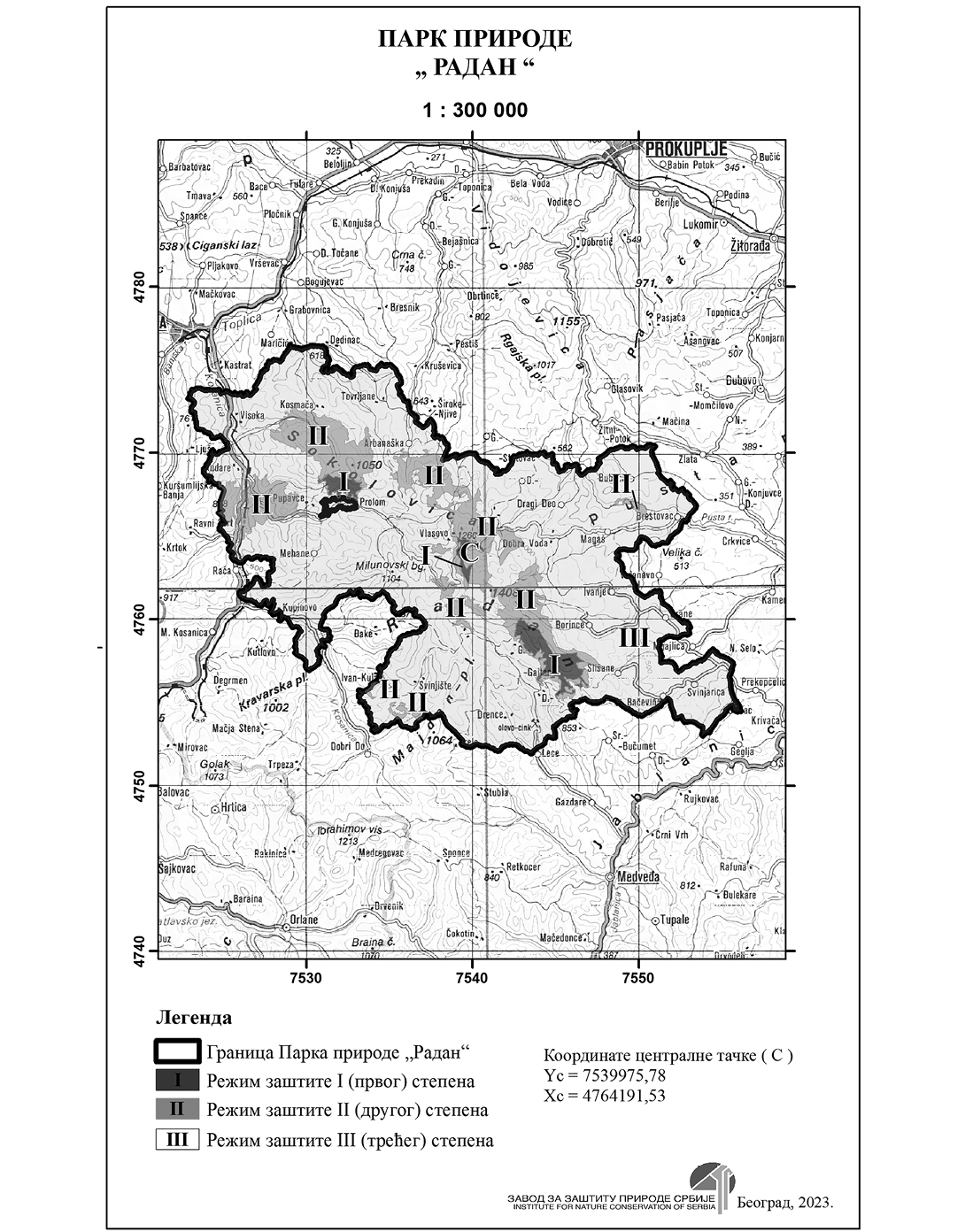 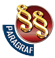 УРЕДБАО ПРОГЛАШЕЊУ ПАРКА ПРИРОДЕ "РАДАН"("Сл. гласник РС", бр. 4/2024)XY532597,5834767450,561532579,5664767457,079532534,5724767473,356532459,2244767481,665532332,6604767459,144532262,5164767495,043532257,4794767497,620532251,6394767500,610532214,4594767519,638532206,8984767523,508532152,4644767524,308532136,8634767530,057532040,2574767569,627531995,7504767562,120531871,8654767600,484531792,1604767645,199XY539330,355834763268,49836539244,732014763090,21279539245,431754763053,91381539334,049364762853,61416539381,720214762732,85171539449,449574762436,98198539501,337374762314,35242539518,808444762273,06202539591,624864762152,06743539550,008484761569,78324539549,895204761570,00039539466,804274761701,92615539402,323914761813,01240539366,210004761910,01909539340,597774762057,54450539342,571514762095,95728539342,559044762142,93041539337,480864762161,97502539340,655484762190,33012539325,208724762213,81865539319,072394762226,30350539304,471904762242,38581539286,908914762257,62176539284,792974762263,75837539280,244024762293,59486539279,979664762301,39782539271,251544762333,53560539268,474574762352,05116539260,936574762376,25370539258,495384762396,93398539256,969534762405,87858539257,631034762417,91364539265,566704762442,11589539269,666834762456,66371539274,428194762468,56644539283,157224762484,17219539286,662044762489,96873539288,183064762495,01689539289,109734762502,71240539286,464214762518,02904539274,853894762539,75587539269,959584762550,72244539269,483524762553,42042539277,895334762578,49554539277,842604762585,90110539277,578244762595,47690539279,433504762613,71859539279,800794762631,34403539281,229344762642,45330539283,133904762648,32532539284,086224762653,24514539284,086314762658,16183539283,769024762664,19574539282,499494762669,75041539258,457154762703,28798539252,029174762717,36228539246,566634762726,92214539238,857144762739,58113539221,938054762758,84128539209,021294762768,78328539206,323364762771,16390539195,849114762783,38433539183,153004762795,60480539180,613824762800,36598539162,522484762850,04076539152,683084762864,00693539129,829774762869,56201539124,592594762872,73620539114,276984762881,62383539106,500664762891,78106539101,263494762895,43135539098,882984762897,97067539095,867674762902,09704539091,784664762908,82058539089,678384762911,14330539073,490774762923,20513539070,316724762925,26835539065,079664762934,94941539063,810184762942,56724539062,064524762947,32840539060,001564762957,64422539055,240634762968,27750539051,273234762979,06946539048,734294762996,36828539046,195294763010,33430539044,925944763025,09382539045,561014763038,74238539019,930564763106,47776539031,438374763146,02674539026,360154763162,37338539024,873954763179,85733539021,912024763208,74157539021,383234763220,48570539022,441404763227,57447539025,403994763233,92258539031,540764763244,29114539034,168514763247,78031539034,128654763247,77294539033,494544763247,75756539059,328154763263,31639539111,129594763292,91723539121,444804763298,90910539191,553454763361,07254539242,695294763415,37699539290,543384763495,69239539330,144024763484,85522539339,533044763441,42565539339,935644763414,51785539339,936144763414,48816539340,651454763366,68015539340,922654763348,55401539339,169794763335,27417539339,109204763334,81491539338,588344763330,86921XY539591,624864762152,06743539636,672484762067,69465539662,204654762087,46856539707,990754762146,80045539777,219644762280,83963539816,227814762285,55828539929,783114762331,97402540016,471414762343,78456539934,616524762185,19064539875,599574762048,05060539860,167954761891,98093539795,735594761340,55626539764,804144761230,16883539767,354974761225,89253XY539695,216404763829,81993539720,632074763818,14656540018,056114763721,61021540185,945044763734,03652540207,067554763740,33102540212,747424763739,72883540218,369394763734,47474540216,722884763722,80885540214,976624763707,88632540207,832864763686,77253539612,187454763871,68318539624,166254763869,76508540196,402844763654,54621XY540181,480314763645,17995540147,831994763639,29720540124,806444763636,44868540110,677664763631,52742540105,438904763621,04990540095,934694763588,30743540090,675124763552,46976540054,121514763533,18279540025,619274763447,30416539954,605494763456,02123539944,859244763460,87638539919,686144763477,34470539911,258674763480,59377539887,305974763483,21297539873,920044763480,79368539855,765604763480,38383539837,271244763482,52311539809,869624763490,32075539784,717304763493,55980539774,570414763491,84031539750,007884763490,53071539733,162964763493,97966539715,498394763500,87759539687,686884763514,88326539670,022314763522,20107539653,177414763522,89084539637,652094763519,16192539620,747344763507,14563539604,976504763503,74494539984,736294763441,38567539976,408854763450,15297540037,650484763502,04116540035,208114763471,44025XY539604,976504763503,74494539550,938944763491,48476539502,520094763476,00662539485,454444763469,25975539429,098094763457,35346539416,398094763456,16279539398,141764763458,54409539352,104194763481,16600539337,419794763490,29417539311,906584763498,24546539290,224284763506,39937539306,675004763511,28382XY539306,675004763511,28382539271,938164763535,16818539275,978754763627,46133539272,680724763680,54600539261,514184763692,26281539239,000704763691,71340539182,685604763716,89130539172,468804763698,75710539086,095704763734,70683539055,476454763729,11827539118,657404763786,14829539133,673714763820,92792539117,019134763851,49937539115,919634763861,20658539100,198114763892,96023539068,344594763922,29976539139,743664763910,60179539147,840754763881,15018539153,538924763871,85277539173,322984763861,36544539184,145294763859,07164539236,124854763865,70298539252,219884763849,73731539273,633494763840,57955539316,470894763831,43139539349,231364763829,78125539382,551744763832,51982539423,426604763858,31410539346,303304763918,34340XY539346,303304763918,34340539333,806794763933,56384539375,831984763916,64069539396,465694763907,02370539612,187454763871,68318XY540688,525784763108,85198540660,984884763122,58683540564,940334763219,15798540332,992044763367,50552540275,283674763368,49519540214,785784763401,87336540091,777574763450,39597540070,162654763518,75310XY540079,880444763537,70079540105,480404763548,32820540115,929874763558,12559540121,261024763604,80445540130,852184763621,01021540201,498504763627,62920540207,976504763642,27460540217,834134763659,50716540226,036234763685,70096540230,481244763715,79553540232,650824763732,53231540244,292514763734,64898XY542986,625284759084,07053542980,147694759078,58961542971,800584759065,47280542975,377944759040,43157542972,992974759034,46940542953,913794759035,66187542925,295034759032,08455542913,370464759013,00558542913,370464758991,54166542913,370464758985,57950542926,487414758973,65507542956,298664758964,11558542995,649604758958,15342543020,691004758962,92321543033,465124758954,79426543071,523144759004,72808543071,768604759005,05014XY542623,729464758528,14352542619,601244758550,84858542601,914124758583,86420542639,638754758603,25731542611,467114758658,59388542607,039604758670,35984542632,192794758710,10158542657,849194758712,11380542667,407384758724,69031542659,358324758763,42584542653,321614758782,03910542650,303154758828,82360542674,953334758844,92154542689,039204758843,41233542702,621974758843,41233542715,701624758847,93987542729,019134758865,84946542729,787504758930,94468542711,174044758961,63134542711,174044758974,20785542720,732334758983,76593542770,032684758976,22007542803,235024758998,85776542806,253384759008,41595542813,799334759012,94348542817,823914759012,94349542831,909684759010,93117542842,977094759007,91284542860,081324759010,93117542865,112024759017,47103542867,627274759030,55054542859,075214759042,62394542846,498564759052,18212542826,879084759058,72188542821,345284759067,77695542822,854514759081,86257542831,406684759095,94830542841,970984759106,51249542852,032284759109,53091542933,004634759111,27493XY538672,8994767538,951538703,5824767518,002538710,6094767505,708538721,9764767477,572538741,4204767456,048538764,4034767436,603538783,2174767405,882538804,9504767361,994538808,0884767333,982538806,3834767325,536538803,4894767311,199538791,0034767273,116538788,9514767266,855538787,1834767261,463538774,8564767233,452538773,5594767223,361538765,3474767159,463538761,9024767111,709538761,5774767107,209538768,2454767076,687538804,7044767073,698538866,0974767077,465538871,9954767077,465538895,8884767073,196538921,3154767070,385XY538980,5334767063,837539052,4324767052,949539102,7014767046,121539116,0334767044,310539184,6934767042,489XY539240,5374767036,860539307,5584767052,844539364,8424767083,924539369,0914767085,613539370,4944767087,355539387,4664767108,416539398,9134767118,043539409,3624767131,041XY541683,1964762268,202541664,5644762339,101541662,9254762347,844541644,2244762452,714541630,6814762514,605541620,9034762559,293541617,3154762653,666541620,2234762693,538541622,9154762730,453541655,8384762859,985541684,6914762930,684541702,8474762975,171541768,3504763102,373541785,8404763120,459541844,5204763181,139541926,8784763281,428541928,9134763284,546541956,4454763326,717542012,2654763412,218542080,0084763511,328542079,8704763511,528542076,8384763515,958541977,8564763660,531541955,8674763692,648541953,9784763696,187541920,2284763734,167XY541575,2164764135,907541531,9884764172,384541422,5534764264,732541332,5474764351,644541322,5074764361,338541306,3684764376,922541254,8854764443,444541227,4344764525,980541224,8364764569,857541129,0714764459,671541139,0884764418,403541171,7384764383,343541199,1894764376,924541229,8404764368,316541257,4824764343,872541281,9244764301,194541303,7574764247,300541318,9314764165,063541320,7894764121,686541326,1564764095,186541326,9974764091,034541332,0054764047,767541324,3964764014,707541295,0934763933,171541295,0534763928,992541277,5974763881,076541242,9384763817,594541216,8934763769,890541176,8234763710,988541156,7884763659,703541149,7794763614,026541124,7344763497,830541132,3414763420,693541110,9054763313,714541110,0974763311,354541077,9334763217,353541040,2724763129,799541000,2024763063,289540997,1284763052,931540987,7754763021,421540946,9074763030,829540882,4864763055,273540841,2984763069,220540837,3304763068,710540835,6454763069,536540809,9684763082,127540821,9914762910,359540825,2394762863,950540848,5584762611,693540859,0434762517,957540866,4994762451,299540875,4624762200,831540880,5774762150,244540888,0164762076,677540919,2344761947,864XY540577,7524761145,780540926,1194761212,701540928,0804761209,760540436,7824761146,177541042,5074761713,877541138,3064761736,464541149,6924761715,958541160,0994761683,251541163,0724761653,517541148,2054761637,163541121,4454761628,243541094,6844761597,023541078,3304761546,475541012,9154761537,555540989,0894761518,119540953,3944761492,920540920,1664761336,540540874,0404761290,819540926,1194761212,701540577,7524761145,780540525,7724761149,416539785,0614761204,374XY539478,4564761605,507539435,4184761629,415539402,1374761641,962539360,3204761657,118539348,0544761666,216539334,7084761676,113539304,2174761702,256539278,6054761726,300539254,3224761749,588539252,9934761750,863539231,7394761773,687539208,6474761795,301539178,6854761807,148539159,7024761807,522539119,7934761808,889539087,2224761816,377539048,5444761831,194539037,5674761843,210539015,7844761862,735539000,6284761871,963539031,1214761941,312539032,1714761971,803539024,5044761998,985539011,4384762028,957538998,3624762046,382538983,2074762083,312538967,8724762118,692538964,8244762143,605538951,0214762179,152538950,8894762179,494538933,4644762212,255538916,0404762235,949538911,0064762240,961538890,0584762262,262538876,2534762315,816538865,6174762382,997538841,6584762516,657538840,5274762522,967538839,7104762683,800538847,3504762791,159538886,2214762910,534538887,9014762914,602538838,2694763039,205XY538064,551434760284,98892538062,582264760298,90492538062,142464760302,27395538052,756324760362,28672538052,757524760425,29845538055,857234760457,27911538064,555214760483,66129538081,940664760509,74340538117,951404760571,82471538146,814194760632,97642538149,923744760656,87943538150,413764760665,13702538149,925754760762,73872538144,957544760781,05351538124,784184760822,65182538117,016784760840,34684538104,290834760859,59150538098,602584760864,90007538079,148554760881,94549538069,211804760901,19010538044,069774760937,20013538032,703264760947,24744538019,857204760958,61438538002,452594760976,18962538000,463204760978,17908537993,545264760981,13835XY537473,145844761441,22472537510,494384761455,27002537514,203344761456,71953537574,236354761478,90195537611,805524761482,65015537642,296734761485,29880537656,362644761485,12858537741,277944761481,05815537746,446444761481,25799537778,707064761479,76781537816,645974761475,05845537828,732434761473,36871537887,774934761453,59333537941,579454761459,99045537952,436444761467,56804537958,914634761471,13688538003,572244761500,71745538006,761354761502,63684538021,647234761512,82360538036,481104761512,92518